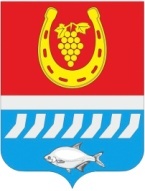 администрациЯ Цимлянского районаПОСТАНОВЛЕНИЕ.12.2019                                              №                                                г. ЦимлянскО внесении изменений в постановление Администрации Цимлянского района от 24.05.2019 № 365 «О создании комиссии по приемке жилых помещений в муниципальнуюсобственность в рамках формирования специализированного жилого фонда для детей-сирот и детей, оставшихся без попечения родителей, лиц из их числа на территории муниципального образования «Цимлянский район»В связи с кадровыми изменениями, Администрация Цимлянского районаПОСТАНОВЛЯЕТ:Внести в приложение № 1 к постановлению Администрации Цимлянского района от 24.05.2019 № 365 «О создании комиссии по приемке жилых помещений в муниципальную собственность в рамках формирования специализированного жилого фонда для детей-сирот и детей, оставшихся без попечения родителей, лиц из их числа на территории муниципального образования «Цимлянский район» изменения, изложив приложение в новой редакции, согласно приложению к настоящему постановлению.Контроль за выполнением постановления возложить на первого заместителя главы Администрации Цимлянского района Ночевкину Е.Н. Глава Администрации Цимлянского района                                                                        В.В. СветличныйПостановление вносит отделимущественных и земельныхотношений Администрации Цимлянского района           Приложение № 1к постановлениюАдминистрации Цимлянского районаот  ___.12.2019 №__Состав комиссии по проверке условий жизни граждан, являющихся нанимателями жилых помещений по договору найма специализированного жилого помещения для детей сирот и детей, оставшихся без попечения родителей, лиц из числа детей-сирот и детей, оставшихся без попечения родителей, в Цимлянском районеУправляющий делами                                                                                А.В. КуликПредседатель комиссии:Ночевкина                                     Елена Николаевна-первый заместитель главы Администрации Цимлянского района.Заместитель председателя комиссии:Заместитель председателя комиссии:Заместитель председателя комиссии:Полежаев Сергей Викторович-заместитель главы Администрации Цимлянского района по строительству, жилищно-коммунальному хозяйству и архитектуре.Секретарь комиссии:Бабахамова Виктория Юрьевна-старший инспектор сектора архитектуры и градостроительства Администрации Цимлянского района.Члены комиссии:Антипов Иван Викторович- заведующий отделом образования Администрации Цимлянского района;Почтова Елена Валентиновна-заведующий сектором архитектуры и градостроительства Администрации Цимлянского района; Изюмченко Ольга Сергеевна-заведующий отделом имущественных и земельных отношений Администрации Цимлянского района;Кривенко Елена Владимировна-ведущий специалист (юрист) сектора юридической службы Администрации Цимлянского района;СагироваКсения Славиковна-старший инспектор отдела имущественных и земельных отношений Администрации Цимлянского района;ИвановаЮлия Николаевна-ведущий специалист отдела образования Администрации Цимлянского района;ГордеевВладимир Алексеевич-начальник Территориального отдела Управления Роспотребнадзора по Ростовской области в Цимлянском, Волгодонском, Семикаракорском, Константиновском, Мартыновском районах (по согласованию);Родина Нина Михайловна-председатель Общественного совета Цимлянского района (по согласованию);-представитель от детей-сирот и детей, оставшихся без попечения родителей (по согласованию).